ПРИГЛАШЕНИЕ №22к участию в конкурсе с неограниченным участием Дата: «20» февраля 2023 г.ЗАО «Альфа телеком» (далее - Компания) приглашает правомочных поставщиков представить свои конкурсные заявки на закупку: строительно-отделочных работ и мебели ЦПО «ЦУМ» (далее Приглашение).Описание предмета закупки, характер, перечень, количество, место и сроки поставки, требования, предъявляемые к поставщикам и иные требования установлены в Требованиях к закупке (приложение 1 к Приглашению).Для участия в конкурсе необходимо:Вложенный файл (конкурсная заявка) не должен превышать 10мб, в случае превышение рекомендуется разделить и отправить несколькими сообщениями (письмами) или воспользоваться облачными файлообменниками.При наличии вопросов по настоящему Приглашению поставщик может обратиться в Компанию по электронному адресу: tender@megacom.kg за получением разъяснений, но не позднее 3 рабочих дней до истечения окончательного срока представления конкурсных заявок. Разъяснения направляются обратившемуся поставщику по электронной почте, с которой был получен запрос, не позднее трех календарных дней с момента получения запроса. При необходимости, Компания вправе внести изменения в настоящее Приглашение путем издания дополнений в любое время до истечения окончательного срока представления конкурсных заявок, но в любом случае не позднее 3 (трех) рабочих дней. Компания может перенести окончательную дату подачи конкурсных заявок на более поздний срок, если вносятся поправки в настоящее Приглашение, о чем Компания информирует путем размещения соответствующей информации на официальном сайте Компании и информационном ресурсе, где было размещено объявление о проведении настоящего конкурса.    Порядок подачи конкурсной заявки.  Поставщику, желающему участвовать в конкурсе необходимо согласно Требованиям к закупке (приложение 1 к Приглашению) заполнить конкурсную заявку (приложение 2 к Приглашению), приложить требуемые копии документов, установить к ним пароль доступа и отправить в электронном виде на электронную почту, указанную в п. 1 Приглашения, не позднее установленного срока. При этом, Поставщик обязуется сообщить/направить Компании пароль доступа не позднее установленного срока и вышеуказанным способом. Каждый участник конкурса может подать только одну конкурсную заявку. Компания может установить фиксированную сумму гарантийного обеспечения конкурсной заявки (далее – ГОКЗ). Срок действия ГОКЗ должен совпадать со сроком действия конкурсной заявки. Данное требование устанавливается при необходимости. ГОКЗ вносится в размере и форме, предусмотренных в конкурсной документации.ГОКЗ возвращается не позднее трех рабочих дней в случаях:1) истечения срока действия конкурсной заявки, указанного в конкурсной документации;2) заключения договора и предоставления ГОИД, если предоставление такого гарантийного обеспечения предусмотрено в конкурсной документации;3) отзыва конкурсной заявки до истечения окончательного срока представления конкурсных заявок;4) прекращения процедур закупок без заключения договора.5. Гарантийное обеспечение конкурсной заявки закупающей организацией удерживается в случаях:1) отказа подписать договор на условиях, предусмотренных в конкурсной заявке победителя, за исключением случаев, если такой отказ связан с введением режима чрезвычайной ситуации или чрезвычайного положения, при условии опубликования объявления о закупке до введения таких режимов;2) отказа предоставить гарантийное обеспечение исполнения договора;3) отзыва конкурсной заявки после ее вскрытия и до истечения срока ее действия;4) изменения условий конкурсной заявки после вскрытия конвертов с конкурсными заявками.Конкурсные заявки, поданные поставщиками позднее указанного срока и/или заявки, к которым не сообщен пароль до установленного срока, не принимаются и не рассматриваются. Подавая свою конкурсную заявку, поставщик тем самым выражает свое согласие на все условия, указанные в проекте (-ах) договора (-ов) (Приложение 3 к Приглашению).Не допускается внесение изменений в конкурсные заявки после истечения срока их подачи.Поставщик, подавший конкурсную заявку, может присутствовать на вскрытии конкурсных заявок. На вскрытии конкурсных заявок оглашается цена конкурсной заявки, а также список документов, приложенных к конкурсной заявке, и вносится в протокол вскрытия. Во время оценки конкурсных заявок Компания вправе обратиться к поставщику за разъяснениями по поводу его конкурсной заявки. Запрос о разъяснениях и ответ на него должны подаваться в письменном виде по электронной почте.Оценка конкурсных заявок осуществляется в соответствии с процедурами и критериями, предусмотренными в Требованиях к закупке (приложение 1 к Приглашению). Компания вправе запросить у поставщика исправление арифметических ошибок, допущенных в конкурсной заявке. В случае если по итогам проведенной оценки поставщиками предоставлены конкурсные заявки с одинаковыми ценами и условиями, отвечающие требованиям конкурсной документации, то Компания направляет поставщикам, представившим одинаковые цены запрос по электронной почте о возможности снижения цены (предоставления скидки), выигравшей конкурсной заявкой считается заявка поставщика, предоставившего наименьшую цену (наибольшую скидку). В случае если после снижения цены (предоставления скидки) поставщики представили одинаковые предложения (цена, скидка), то победитель определяется посредством случайной выборки. Компания отклоняет конкурсную заявку в случаях, если:- участник, представивший конкурсную заявку, не соответствует квалификационным требованиям, установленным в Требованиях к закупке (приложение 1 к Приглашению);- конкурсная заявка по существу не отвечает требованиям, установленным в Требованиях к закупке (приложение 1 к Приглашению);- технические параметры, предложенные в конкурсной заявке, не соответствуют технической спецификации, установленной в Требованиях к закупке (приложение 1 к Приглашению);- поставщик представил более одной конкурсной заявки;- поставщик не предоставил гарантийное обеспечение конкурсной заявки;- цена конкурсной заявки превышает планируемую сумму закупки;- в случае выявления конфликта интересов согласно п. 6.5 Правил организации и осуществления закупок в ЗАО «Альфа Телеком».Конкурс признается Компанией несостоявшимся в случаях, когда были отклонены все предложения поставщиков, не поступило ни одного предложения или минимальная цена по конкурсу превышает планируемую сумму закупки.Компания может отменить конкурс в любое время до заключения договора, если отпала необходимость в дальнейшем приобретении предмета закупки.Компания в течение двух рабочих дней с момента подведения итогов по конкурсу направляет поставщикам по электронной почте уведомления: победителю о том, что его заявка признана победившей, остальным участникам, что их заявки не признаны победившими.Поставщик, определенный победителем конкурса, должен подтвердить уведомление о признании его победителем в течение трех рабочих дней путем направления ответного письма по электронной почте.В случае нарушения победителем сроков: подтверждения заключения договора, подписания договора/возврата экземпляра договора Компании или внесения гарантийного обеспечения исполнения договора, Компания вправе заключить договор с поставщиком вторым в рейтинге.Поставщик, участвующий в конкурсе, имеет право подать жалобу Компании относительно требований конкурсной документации не позднее двух рабочих дней до даты окончательного срока подачи конкурсных заявок или проведенной оценки по конкурсу не позднее двух рабочих дней после подведения итогов по конкурсу. Жалоба поставщика рассматривается Компанией в срок до 3-х рабочих дней. В случае несогласия поставщика с решением Компании по жалобе, поставщик вправе обратиться в судебные органы.Поставщик отстраняется от участия в процессе закупок в случае наличия поставщика в Базе данных ненадежных поставщиков Компании.Приложение:Требования к закупке - Приложение №1;Форма конкурсной заявки - Приложение №2;Проект договора - Приложение №3.Руководитель отдела по закупкам 						Таалайбек кызы А.Исп.: К. ТемирбековТел:0312 905 244Приложение 1 к ПриглашениюТребования к закупкеБАНКОВСКИЕ РЕКВИЗИТЫдля внесения ГОКЗ и ГОИДПримечание: Расходы, связанные с банковским переводом, несет победитель конкурса.Приложение 2 к ПриглашениюФорма______________________ /_____________________/ ___________________(ФИО) 			(должность)		(подпись и печать)«____» ___________ 2023 года           (дата заполнения) Приложение 3 к ПриглашениюДОГОВОР по лоту №1г. Бишкек									«____»______________ 2023г.ЗАО "Альфа Телеком", именуемое в дальнейшем «Заказчик» в лице Генерального директора Мамытова Н.Т., действующего на основании Устава, с одной стороны, и _________, именуемое в дальнейшем «Подрядчик», в лице __________, действующего на основании Устава, с другой стороны, совместно именуемые «Стороны», а по отдельности – «Сторона», заключили настоящий Договор о нижеследующем,Предмет ДоговораВ соответствии с настоящим Договором Подрядчик обязуется провести ремонтно-отделочные работы (далее Работы) в Центр продаж и обслуживания (далее Объект) Заказчика.  Конкретные виды работ, адрес Объекта и прочие требования, исходные данные определяются в Техническом задании (Приложение №1) и Ведомости объемов работ (Приложение№2) к Договору.Срок выполнения Работ по Договору 10 рабочих дней с даты заключения Договора.Оплата будет осуществляться исключительно после полного завершения и сдачи Работ. Права и обязанности СторонПрава и обязанности Подрядчика: Подрядчик обязан выполнить Работы в объеме и сроки, предусмотренные в Договоре и приложениях к нему, в строгом соответствии с Техническим заданием, а также в полном соответствии с проектами, установленными в Кыргызской Республике нормами и правилами, предусмотренными для данного вида Работ. Подрядчик самостоятельно закупает и доставляет все необходимые для работ строительные материалы, и доставляет на место проведения Работ необходимое для проведения ремонта оборудование и технику.Перед началом проведения каких-либо работ Подрядчик обязуется предварительно уведомить Заказчика о дате начала работ. Подрядчик (а также все привлеченные к работе третьи лица) обязуется в ходе выполнения работ соблюдать требования правил техники безопасности (ТБ), пожарной безопасности, охраны труда (ОТ) и нормативных правовых актов об охране окружающей среды, зеленых насаждений и земли, а также по требованию Заказчика предъявлять документы, подтверждающие соблюдение  (нанятыми подрядчиками) всех требований по ТБ и ОТ и иных правил, а также документы, подтверждающие квалификацию работников, выполняющих работы.  Подрядчик   несет ответственность за ненадлежащее выполнение работ, осуществляемых в рамках настоящего Договора. При необходимости замены материалов вследствие их непригодности, ненадлежащего хранения и невозможности использования, а также в случае необходимости исправления уже осуществленных работ, в связи с ненадлежащим качеством и/или ухудшающем внешний и внутренний облик Объекта, Подрядчик   за свой счет, своими силами и средствами осуществляет замену материалов и/или исправление ранее проведенных работ по требованию Заказчика. Подрядчик несет ответственность за риск случайной гибели/повреждения/утери сооружений, конструкций, установленного оборудования, материалов и пр.  причиненных во время ремонтных работ.Подрядчик несет ответственность, в том числе и материальную, за допущенные отступления от требований, предусмотренных в проектной документации и в обязательных для работ строительных нормах и правилах.  Подрядчик   самостоятельно несет ответственность за причинение вреда жизни и здоровью третьих лиц, в том числе рабочего персонала, а также за причиненный материальный ущерб третьим лицам, в том числе вследствие действий/ бездействия третьих лиц, привлеченных для выполнения работ. По окончанию проведения всех ремонтных работ Подрядчик обязуется вывести с территории Объекта все оборудование и технику, которые были использованы при ремонтных работах.Подрядчик обязуется возместить убытки, причиненные неисполнением или ненадлежащим исполнением обязательств по настоящему договору в полном объеме.  Внести гарантийное обеспечение исполнения договора согласно пункта 5.5. Договора   Права и обязанности ЗаказчикаВ течение всего срока ремонта, согласно срокам, указанным в п.1.2., Заказчик обязан предоставлять Подрядчику беспрепятственный доступ для производства Работ.Принять выполненные работы по Актам выполненных работ при условии отсутствия обоснованных претензий по качеству исполнения работ в соответствии с настоящим Договором.Заказчик   вправе осуществлять контроль и надзор за ходом и качеством выполняемых работ, соблюдением сроков их выполнения, качеством используемых материалов. В случаях, когда работы выполнены Подрядчиком с отступлениями от требований, установленных настоящим договором, ухудшившими результат работ, или с иными недостатками, которые делают его непригодным для использования, Заказчик вправе потребовать, а Подрядчик   обязан безвозмездно устранить недостатки в срок, установленный Больницей.Стоимость Работ и порядок оплатыОбщая стоимость Договора с учетом НДС составляет ________________ сом, из них сумма НДС составляет    ___________________сом. Стоимость Объекта определяется в Ведомости работ (Приложение № 2 к настоящему Договору) и не подлежит изменению в сторону увеличения в течение срока действия настоящего договора.Спонсор производит оплату по Договору в размере 100% от общей стоимости Работ, путем перечисления денежных средств на расчетный счет Подрядчика в течение 15 (пятнадцати) банковских дней с даты выставления Подрядчиком в системе ЭСФ счета-фактуры в адрес Заказчика.Основанием для выставления счета-фактуры на оплату Спонсором Работ является подписанный Сторонами окончательный Акт приемки-сдачи выполненных работ. При этом дата счет - фактуры и Акта приемки-сдачи выполненных работ должна совпадать.Стоимость, подлежащая оплате, определяется по фактическому объему выполненных Работ и использованных материалов указанной в Ведомости работ (Приложение № 2 к Договору) и не может превышать стоимость, установленную в пункте 3.1. Договора.  Если Подрядчик – плательщик НДС в период действия Договора меняет свой налоговый статус в отношении НДС, он обязан известить об этом Заказчика в течение 3 (трех) рабочих дней. При этом стоимость Договора подлежит пересчету на сумму обозначенного ранее НДС по п. 3.1., или по Техническому заданию (Приложение №1 к Договору). Если по какой-либо причине Подрядчик не сможет выставить и предоставить счет-фактуру по НДС Заказчику по факту выполнения Работ, Стороны соглашаются с тем, что стоимость Договора подлежит пересчету на сумму обозначенного ранее НДС по п.3.1. Если по любым причинам в дальнейшем счет-фактура Подрядчика будет признана недействительной/утерянной/испорченной, Подрядчик обязан известить об этом Заказчика и вернуть Заказчику сумму НДС по выставленной ранее счет-фактуре в течении 10 рабочих дней.  При возникновении обстоятельств, указанных в п.3.5.  Заказчик оплачивает сумму, указанную в п. 3.1., за вычетом суммы НДС в размере________________ сом безакцептно, т.е. оплате подлежит сумма _________________ сом. Оплата производится путем перечисления на расчетный счет Подрядчика, указанный в разделе 14 Договора. Датой оплаты признается дата списания денежных средств с расчетного счета Заказчика. Производство и приемка РаботПо завершению Работ на Объекте Подрядчик передает результат Работ по Акту приемки выполненных работ (Приложение №3 к Договору).  Заказчик вправе назначить своего представителя на Объекте, который осуществляет приемку по Акту приемки выполненных работ, а также производит проверку соответствия используемых Подрядчиком материалов и оборудования условиям договора, технического задания и Ведомости объемов работ. Подрядчик, в срок не позднее 2 (двух) рабочих дней с момента завершения Работ уведомляет Заказчика о завершении всех работ. Приемка результата Работ осуществляется в течение ____________ рабочих дней с даты поступления вышеуказанного уведомления. При отсутствии замечаний к результатам Работ, подписывается Акт приемки выполненных работ. При обнаружении Сторонами недостатков/несоответствий как в ходе выполнения Работ, так и в процессе их приемки Заказчик, направляет Подрядчику письменную претензию с указанием недостатков/несоответствий, подлежащих устранению и сроков их устранения. Подрядчик своими силами и за свой счет устраняет недостатки/несоответствия без увеличения стоимости Работ. При этом, если срок выполнения Работ, определенный в пункте 1.2. Договора истек, то время устранения недостатков/несоответствий, выявленных при приемке/промежуточной приемке результатов Работ, является просрочкой Подрядчика, соответственно, наступает ответственность Подрядчика, установленная Договором, в том числе в разделе 7 Договора.    Подрядчик гарантирует, что все материалы, используемые для выполнения Работ, являются новыми, свободны от любых прав третьих лиц, соответствуют государственным стандартам Кыргызской Республики. Риск случайной гибели или повреждения материалов, до подписания окончательного Акта приемки выполненных Работ несет Подрядчик. При содержании в законодательстве Кыргызской Республики требований о наличии и/или получении разрешительных документов на выполненные или планируемые к выполнению Подрядчиком работы Подрядчик обязуется получить всю необходимую разрешительную документацию в соответствующих разрешительных органах в сроки, установленные Заказчиком. ГарантииПодрядчик предоставляет гарантию на результат Работ и установленное оборудование, и материалы на 6 (шесть) месяцев с даты подписания окончательного Акта приемки выполненных Работ. В период действия гарантийного срока Подрядчик гарантирует: Надлежащее выполнение Работ в соответствии с действующими нормами и техническими условиями, соответствие используемых материалов, их проектным спецификациям, государственным стандартам и техническим условиям, обеспеченность их соответствующими сертификатами, техническими паспортами и другими документами, удостоверяющими их качество. В случае обнаружения дефектов, несоответствий, повреждений в период гарантийного срока, Заказчик направляет Подрядчику письменную претензию с указанием сроков устранения.  Подрядчик устраняет их своими силами и за свой счет в установленный срок.   Подрядчик несет ответственность за недостатки (дефекты), обнаруженные в период действия гарантийного срока, если не докажет, что они произошли вследствие нормального износа, либо ненадлежащей эксплуатации. Гарантийное обеспечение исполнения договора (ГОИД):Подрядчик в течение 5 банковских дней с момента заключения Договора перечисляет ГОИД в размере ______ %, что составляет в сумме: _______________ сом на банковский счет Спонсора, указанный в разделе 14 Договора.При надлежащем выполнении своих обязательств по Договору гарантийное обеспечение исполнения договора возвращается Подрядчику не позднее трех рабочих дней в следующем порядке:__ % процентов суммы ГОИД возвращается в течение 3-х рабочих дней с даты подписания окончательных Актов приема-передачи выполненных работ;Оставшиеся % от суммы ГОИД возвращается в течение 3 (трех) рабочих дней с даты истечения гарантийных обязательств, исчисляемых с даты окончательного Акта приема передачи выполненных работ. Ответственность сторонПри нарушении Подрядчиком сроков выполнения договорных обязательств (в том числе, но не ограничиваясь: срока выполнения и сдачи Работ, устранения дефектов, несоответствий, выявленных замечаний, исполнение гарантийных обязательств, и т.п.), Подрядчику начисляется и удерживается в безакцептном порядке из суммы ГОИД и/или из сумм, подлежащих оплате неустойку в размере 0,1% от суммы Работ за каждый календарный   день просрочки, но не более 5% от   стоимости Работ по Договору.Уплата штрафов, пени и неустоек, а также возмещение убытков не освобождает Стороны от исполнения своих обязательств по договору.Ущерб, нанесенный третьему лицу в результате/в процессе выполнения Работ на Объекте по вине Подрядчика, компенсируется Подрядчиком самостоятельно. Форс-мажорСтороны освобождаются от ответственности за частичное или полное неисполнение обязательств по настоящему Договору, если это неисполнение явилось следствием обстоятельств непреодолимой силы (форс-мажор), к которым относятся стихийные бедствия, аварии, природные пожары, массовые беспорядки, забастовки, революции, военные действия, вступление в силу законодательных актов, правительственных постановлении и распоряжений государственных органов, прямо или косвенно запрещающих указанные в Договоре виды деятельности, препятствующие осуществлению сторонами своих функций по Договору, а также наложение ареста на расчетные счета сторон уполномоченными государственными органами и иных обстоятельств, не зависящих от волеизъявления сторон.В случае, когда форс-мажорные обстоятельства преодолены, действие настоящего Договора продлевается на срок, равный по продолжительности периоду действия форс-мажорных обстоятельств.О наступлении форс-мажорных обстоятельств, а также о предполагаемом сроке их действия, Сторона, для которой такие обстоятельства наступили, извещает в письменной форме другую Сторону, по возможности немедленно, но не позднее 5 (Пяти) рабочих дней с момента их наступления. Не извещение или несвоевременное извещение о наступлении таких обстоятельств лишает права Сторону, допустившую не извещение или несвоевременное извещение, ссылаться на форс-мажорные обстоятельства как на основание, освобождающее от ответственности за неисполнение или ненадлежащее исполнение обязательств.Если форс-мажорные обстоятельства продолжаются более 3 (Трех) месяцев подряд, любая из Сторон вправе расторгнуть настоящий Договор, уведомив другую Сторону об этом не менее чем за 10 (Десять) рабочих дней до расторжения. Стороны в этом случае создают комиссию для произведения взаиморасчетов и урегулирования иных вопросов.Сторона, ссылающаяся на форс-мажорные обстоятельства, в течение 30 (Тридцати) календарных дней с момента окончания обстоятельств непреодолимой силы, обязана предоставить для подтверждения их наступления и прекращения другой Стороне документ соответствующего компетентного органа. Разумность сроков в данном случае определяется порядком документооборота соответствующего компетентного органа.КонфиденциальностьСтороны обязуются не разглашать, не передавать и не делать каким-либо еще способом доступными третьим лицам сведения, содержащиеся в документах, оформляющих совместную деятельность Сторон в рамках Договора, не иначе как с письменного согласия обеих сторон или на основании закона.Любой ущерб, причиненный Стороне несоблюдением требований п. 9.1 Договора, подлежит полному возмещению виновной Стороной.Гарантии Сторон9.1.    Каждая из Сторон, заключая настоящий Договор, подтверждает и гарантирует, что:9.1.1. является действующей по законодательству Кыргызской Республики, должным образом зарегистрированной и поставленной на учет во все компетентные государственные органы Кыргызской Республики;9.1.2. лицо, заключающее настоящий Договор от ее имени, обладает всеми необходимыми полномочиями на его заключение на момент подписания настоящего Договора;9.1.3. предоставленная друг другу информация является достоверной и сообщена в объеме, необходимом для надлежащего исполнения условий настоящего Договора, без каких-либо изъятий, искажений и неточностей;9.1.4. не имеет ограничений и запретов, препятствующих, ограничивающих и/или делающих невозможным заключить настоящий Договор;9.2.   Каждая Сторона самостоятельно несет ответственность за нарушение п. 10.1 настоящего Договора, а также за последствия, наступившие ввиду такого нарушения.9.3.   Каждая Сторона самостоятельно несет ответственность за своевременное оформление и продление сроков действия всех необходимых разрешений/лицензий и иных документов, необходимых для осуществления деятельности, предусмотренной настоящим Договором.Порядок расторжения Договора Заказчик   вправе отказаться от исполнения Договора в одностороннем порядке путем направления Подрядчику письменного уведомления не менее чем за 10 календарных дней до даты расторжения включая, но не ограничиваясь в следующих случаях:задержки Подрядчиком начала Работ на Объекте более чем на 5 календарных дней; систематическое нарушение Подрядчиком сроков выполнения Работ, влекущее увеличение сроков окончания Работ более чем на 10 (десять) календарных дней;несоблюдение Подрядчиком требования по качеству работ; аннулирование лицензий на деятельность Подрядчика, связанную с выполнением работ по Договору, других актов государственных органов в рамках действующего законодательства, лишающих Подрядчика права на производство Работ; в иных случаях неисполнения или ненадлежащего исполнения обязательство по договору;при возникновении существенного изменения обстоятельств, из которых стороны исходили при заключении договора, и изменение которых нельзя было предвидеть в момент заключения договора, и если при этом исполнение договора противоречит интересам Спонсора, в течение двух недель после того, как стало известно о таких обстоятельствах;не предоставления Подрядчиком Гарантийного обеспечения исполнения Договора в соответствии с пунктом 5.5. настоящего Договора;если Подрядчик терпит банкротство или подвергается ликвидации.Разрешение споровСпоры и/или разногласия, возникающие вследствие или в связи с исполнением настоящего Договора, будут разрешаться Сторонами путем переговоров.Все претензии Сторон должны быть оформлены в письменном виде и подписаны уполномоченными лицами.Сторона, получившая претензию, обязана предоставить другой Стороне ответ в течение 10 (Десяти) календарных дней со дня получения претензии или в срок, указанный в претензии.При не достижении согласия между Сторонами, спор подлежит рассмотрению и разрешению в судебном порядке в соответствии с действующим законодательством Кыргызской Республики в судах Кыргызской Республики.Заключительные положенияНастоящий договор вступает в силу с даты подписания Сторонами, и действует до полного исполнения обязательств Сторонами. Подрядчик не имеет права передавать свои обязательства по Договору третьей стороне без письменного согласия Заказчика.Прекращение/досрочное расторжение Договора не влечет прекращения неисполненных обязательств Сторон по Договору, имеющихся на момент прекращения/досрочного расторжения Договора.Любые изменения и дополнения к договору действительны только при условии, если они совершены в письменной форме в виде дополнительного соглашения к договору и подписаны сторонами.К правоотношениям Сторон по Договору применяется законодательство Кыргызской Республики.Все указанные в Договоре приложения являются его неотъемлемой частью. Договор составлен в трех экземплярах, имеющих равную юридическую силу по одному для каждой из Сторон.Договор, приложения и дополнительные соглашения к нему могут быть подписаны с использованием факсимильного воспроизведения подписи либо иного аналога собственноручной подписи.Сторона, адрес и (или) банковские реквизиты которой изменились, обязана в течение 3-х рабочих дней с даты наступления указанных обстоятельств, сообщить по электронной почте об этих изменениях. В случае несвоевременного и (или) ненадлежащего уведомления стороной об указанных изменениях, переписка, проведение расчетов с использованием реквизитов, указанных в договоре, является надлежащей.В случае признания отдельных положений настоящего Договора недействительными, это не влияет на действительность его других положений.Реквизиты сторон:Заказчик:                                                       				 ПОДРЯДЧИК:		                          ЗАО «Альфа Телеком»                                 				                Кыргызская Республика                                 				 Кыргызская Республика г. Бишкек, ул. Суюмбаева, 123 		         				 г. Бишкек, ул. р/с 1091820182530113	                                				 Р/с в ОАО «Оптима Банк»,	                                			             Банк 	БИК 109018                                                   				 БИК  ИНН: 00406200910056                                    				 ИНН ОКПО 26611735                                             				 ОКПО  Реквизиты для ГОИД:Банк: ОАО «РСК Банк»Получатель: ЗАО «Альфа Телеком»Счет № 1290523130438769БИК: 129052Назначение платежа: за ГОИД по Конкурсу:Генеральный директор                               				Генеральный директор	                             						___________________ Н. Мамытов     				_______________ Приложение №1к Договору подряда № ____от «___» __________ 2023 г.Приложение 2к Договору подряда № ________от «___ » ________ 2023г.форма документаАкт приемки-передачи выполненных Работг. Бишкек						                                  «___» ____________ 2023 г.Комиссия в составе представителей ЗАО «Альфа Телеком» и _____________, действующие на основании заключенного договора подряда №__________ от «___»___________2023 г., составили настоящий Акт приемки-передачи выполненных ремонтно-отделочных Работ согласно представленным ЗАО «Альфа Телеком» Техническому заданию на строительно-монтажные Работы, а именно: Работы выполнены в полном объеме.Замечаний по выполненным Работам у Подрядчика «______» - не имеется!Технический директор:Главный бухгалтер:		Договор по лоту №2г. Бишкек				                              				«___» ______________ 2023г._________, действующий на основании ___________, с одной стороны, в дальнейшем именуемый «Поставщик» и ЗАО «Альфа Телеком» в лице Генерального директора Мамытова Н.Т. действующего на основании Устава, в дальнейшем именуемое «Покупатель», с другой стороны, далее совместно именуемые «Стороны», а отдельно как указано выше или «Сторона», заключили настоящий Договор на поставку товарно-материальных ценностей (далее - Договор) о нижеследующем: Предмет договораВ соответствии с условиями настоящего договора Поставщик обязуется поставить товарно-материальные ценности (далее Продукция) с последующим монтажом, указанные в Спецификации (Приложение №1 к договору), а Покупатель обязуется своевременно принять их и оплатить согласно условиям, предусмотренным настоящим Договором.Наименование, описание, количество, сроки и условия поставки, гарантийный срок, стоимость, технические требования к Продукции, требования к качеству и другие возможные условия и требования определяются Сторонами в настоящем Договоре и в Спецификации (Приложение №1 к Договору).  Поставка осуществляется в офис Покупателя, по адресу, указанному в Спецификации. Продукция должна соответствовать Спецификации, утвержденной в приложении №1, а также требованиям, установленным в настоящем Договоре.Поставщик исполняет свои обязанности по настоящему Договору лично.Права и обязанности сторонПоставщик обязуется:Осуществить поставку Продукции в соответствии со Спецификацией (Приложение №1) и требованиями установленным в Договоре.Соблюдать и выполнять гарантийные условия и обязательства, установленные настоящим Договором. Информировать Покупателя о ходе выполнения работ по поставке Продукции по настоящему Договору на основании запроса Покупателя по электронной почте.Выполнять поставку в срок, указанный в Спецификации.Обеспечить со своей стороны строгое соблюдение конфиденциальности взаимоотношений, сложившихся в результате исполнения условий настоящего Договора.Поставить Продукцию Покупателю надлежащего качества и в сроки, установленные сторонами в Спецификации. Заказ считается выполненным с момента подписания сторонами Акта сдачи-приема Продукции. Доставка, разгрузка и монтаж Продукции Покупателю производится собственными силами Поставщика.В случае поставки некачественной Продукции или не соответствующей требованиям Договора Спецификации, Поставщик обязан заменить такую Продукцию на качественную/соответствующую требованиям в течение 3 (трех) рабочих дней с даты получения Поставщиком от Покупателя соответствующей письменной претензии.  Поставщик имеет право:Своевременно получить оплату за Продукцию, поставленную в срок и соответствующую Спецификации.Обязанности Покупателя: Своевременно произвести оплату за поставляемую Поставщиком Продукцию согласно, условиям настоящего Договора.Обеспечивать со своей стороны строгое соблюдение конфиденциальности взаимоотношений с Поставщиком.    Покупатель имеет право:В любое время проверять ход и качество выполняемых Поставщиком работ согласно условиям настоящего Договора.Отказаться от приемки некачественной Продукции или Продукции не соответствующей требованиям, установленным в Договоре и/или Спецификации. В случае нарушения сроков поставки продукции Поставщиком, указанных в Спецификации, Покупатель вправе отказаться от заказа или от части Заказа, при этом Поставщик выплачивает неустойку в соответствии с пунктом 8.1. настоящего Договора. Порядок приема-передачи Продукции Поставщик поставляет Продукцию в срок и по адресам, указанных в Спецификации.Поставщик уведомляет Покупателя посредством электронной почты на e-mail: _______@megacom.kg , о готовности произвести поставку Продукции.  Покупатель в течение 3 (трех) рабочих дней с момента доставки и монтажа Продукции Покупателю, осуществляет проверку Продукции на соответствие требованиям установленным Договором и Спецификации. Проверка производится в присутствии уполномоченного представителя Поставщика на месте установки согласно спецификации.В случае обнаружения дефектов и несоответствий Продукции Спецификации и/или требованиям Договора, Покупатель вправе отказаться от такой Продукции и принять ту часть Продукции, которая соответствует установленным требованиям Договора и Спецификации. В случае наличия претензий к качеству и количеству Продукции сторонами составляется Акт о выявленных несоответствиях, с указанием изъянов Продукции, и такая Продукция подлежит возврату Поставщику. При этом, Покупатель вправе потребовать замены Продукции, несоответствующего качества и количества, в течении 3 (трех) рабочих дней без каких-либо дополнительных затрат со стороны покупателя. В случае отказа от подписания акта Поставщиком и оспаривания факта наличия дефектов Продукции и/или сопутствующего монтажа, Поставщик обязан провести экспертизу Продукции с привлечением уполномоченных на то государственных органов. Экспертиза проводится за счет Поставщика.По завершению поставки и при отсутствии претензий, Покупатель подписывает Акт сдачи-приема Продукции по количеству и качеству в течение 10 (Десяти) рабочих дней с момента доставки и монтажа Продукции Покупателю согласно спецификации. Продукция, поставляемая в качестве замены Продукции (части Продукции), несоответствующего качества и количества, принимается в порядке, установленном пунктами 3.1. – 3.7 раздела 3 настоящего Договора.Право собственности на Продукцию от Поставщика к Покупателю переходит с момента подписания Акта сдачи-приема Продукции обеими сторонами. До момента подписания Акта сдачи-приема Продукции обеими сторонами, риск случайной гибели и случайного повреждения Продукции несет Поставщик.Гарантии Поставщик гарантирует:Соответствие продукции условиям, указанным в Спецификации, утвержденным Сторонами в Спецификации.строгое соблюдение всех прав Покупателя на Продукцию. Никогда не передавать изготовленную Продукцию для Покупателя никому другому кроме Покупателя, а также не изготавливать продукцию с реквизитами, товарными знаками и другими средствами индивидуализации Покупателя для третьих лиц. Поставляемая Продукция является свободной от прав и притязаний любых третьих лиц, не состоит под запретом, арестом и иным обременением и не является предметом судебного разбирательства.Срок гарантии на Продукцию составляет 12 (двенадцать) календарных месяцев с даты подписания Договора.Стоимость услуг и порядок расчетовОбщая стоимость настоящего Договора составляет ____________ сом, с учетом всех применимых налогов и сборов, предусмотренных для данных правоотношений. Поставщик является плательщиком единого налога.100% оплата Продукции производится путем перечисления денежных средств на расчетный счет Поставщика, указанный в п. 14. настоящего Договора, на основании оригинала счет-фактуры Поставщика, доставленного в адрес Покупателя.Основанием для выставления счет-фактуры Поставщика является подписанный Сторонами Акт приема-передачи. При этом датой поставки, выписываемого счет-фактуры является дата Акта приема-передачи.Оплата осуществляется Покупателем в национальной валюте (сомах), в течение 10 (Десяти) банковских дней после получения Покупателем оригинала счета– фактуры Поставщика путем перечисления на расчетный счет Поставщика.Упаковка6.1. 	Поставщик обязан упаковать Продукцию способом, обеспечивающим сохранность такого рода Продукции при обычных условиях хранения и во время транспортировки до конечного пункта назначения. Упаковка должна исключать возможность несанкционированного вскрытия с последующим восстановлением упаковки. Стоимость упаковки включена в стоимость Продукции.6.2. 	Поставщик до момента подписания Покупателем Акта приема-передачи Продукции несет ответственность перед Покупателем за порчу продукции вследствие некачественной и/или ненадлежащей упаковки. 7.	ГАРАНТИЯ ОБЕСПЕЧЕНИЯ ИСПОЛНЕНИЯ ДОГОВОРА7.1.   	Гарантийное обеспечение исполнения договора в размере 5 (пять) % от суммы Договора, что составляет _______) сом, Поставщиком вносится путем перечисления на банковский расчетный счет Покупателя в течение 5 (пяти) рабочих дней с даты заключения Договора7.2. 	В случае ненадлежащего исполнения или неисполнения Поставщиком принятых на себя обязательств по настоящему Договору Покупатель вправе в безакцептном порядке удержать из нее начисленную неустойку, а также убытки, которые могут наступить вследствие неполного/ненадлежащего исполнения или неисполнения Поставщиком своих обязательств по настоящему Договору.7.3.	Покупатель возвращает Поставщику остаток суммы гарантийного обеспечения исполнения Договора в течение 10 (десяти) рабочих дней с момента подписания Акта приема-передачи. В случае недостаточности суммы гарантийного обеспечения исполнения договора – Покупатель имеет право удержать в безакцептном порядке всю сумму гарантийного обеспечения исполнения договора и недостающую сумму из суммы оплаты Договору.Ответственность Сторон 	За нарушение срока поставки, указанного в Спецификации/гарантийных обязательств, поставки ненадлежащим образом/не в полном объеме, за отсутствуем монтажа Продукции, Покупатель имеет право начислить неустойку в размере 0,1 % от стоимости Договора, за каждый день просрочки и в безакцептном порядке удержать ее из суммы подлежащей оплате и/или суммы гарантийного обеспечения исполнения Договора, но не более 5 %.В случае выхода из строя Продукции в течение гарантийного срока, Поставщик обязуется восстановить его работоспособность/починить (заменить необходимые элементы) в течение 3-х рабочих дней с момента получения от Покупателя соответствующей заявки по электронной почте, в целях оперативности Покупатель дублирует заявку Поставщику по телефону. Неустойка за невыполнение гарантийных обязательств за каждый просроченный день 1% от стоимости Договора, но не более 10%.  В случае нарушения сроков оплаты, и при условии надлежащего исполнения Поставщиком своих обязательств по Договору, Поставщик имеет право требовать от Покупателя выплаты неустойки в размере 0,1 % от суммы задолженности за каждый день просрочки, но не более 5 %.Ответственность Сторон, не предусмотренная в настоящем Договоре, определяется в соответствии с действующим законодательством Кыргызской Республики.Уплата неустойки не освобождает Стороны от выполнения возложенных на них обязательств настоящим Договором и Приложениями и от устранения допущенных Сторонами нарушений.Порядок разрешения споровСпоры и/или разногласия, вытекающие при исполнении условий настоящего Договора, будут решаться Сторонами путем непосредственных переговоров.Все претензии Сторон должны быть оформлены в письменном виде и подписаны уполномоченными лицами.Сторона, получившая претензию, обязана предоставить другой Стороне мотивированный ответ в течение 5 (пяти) рабочих дней со дня получения претензии.Если Сторонам не удается найти взаимоприемлемого решения, спор подлежит разрешению в судебном порядке в соответствии с действующим законодательством Кыргызской Республики.Форс-мажорСтороны могут быть освобождены от ответственности в случае обстоятельств непреодолимой силы, препятствующих выполнению Сторонами своих обязательств.В понятие непреодолимой силы входят понятия: война (включая гражданскую); мятежи, саботаж, забастовки, лесные пожары, взрывы, наводнения или иные стихийные бедствия. После получения информации о наступлении обстоятельств, задерживающих исполнение или иным образом препятствующих исполнению настоящего Договора, Стороны письменно уведомляют об этом друг друга.Сторона, которая не в состоянии выполнить свои договорные обязательства, незамедлительно информирует другую Сторону о начале и прекращении обстоятельств, указанных в пункте 10.2. настоящего Договора, в случае если о данных обстоятельствах не будет сообщено в течение 10 (Десяти) календарных дней, то Сторона, затронутая такими обстоятельствами, не имеет права на них ссылаться, кроме случая, когда другие обстоятельства препятствуют направлению сообщения.Если указанные обстоятельства продолжаются более 2 (Двух) месяцев, каждая Сторона имеет право на досрочное расторжение Договора. В этом случае Стороны производят взаиморасчеты.Наступление обстоятельств непреодолимой силы должны быть подтверждены документами с уполномоченного государственного органа Кыргызской Республики (например: Торгово-промышленной палаты КР)Конфиденциальная информацияСтороны обязуются соблюдать конфиденциальность и не передавать информацию, которая стала им известна при исполнении условий настоящего Договора третьим лицам без письменного согласия на то второй Стороны.Срок действия Договора и порядок его расторженияНастоящий Договор вступает в силу с даты его подписания и действует до полного его исполнения Сторонами.Покупатель вправе отказаться от исполнения Договора в одностороннем порядке путем направления Поставщику письменного уведомления не менее чем за 10 календарных дней до даты расторжения.Заключительные положенияДоговор, приложения и дополнительные соглашения к нему, а также документы, составленные Сторонами во исполнение условий Договора, могут быть подписаны с использованием факсимильного воспроизведения подписи либо иного аналога собственноручной.Все дополнения (изменения) к настоящему Договору являются действительными, если они составлены в письменной форме и подписаны обеими Сторонами. Во всех других случаях, не оговоренных и не предусмотренных в настоящем Договоре, Стороны руководствуются действующим законодательством Кыргызской Республики.Настоящий Договор составлен в 2-х экземплярах по одному экземпляру для каждой Стороны, каждый экземпляр имеет одинаковую юридическую силу.Все уведомления, запросы, требования или любая другая корреспонденция по настоящему Договору выполняются в письменной форме на русском языке и доставляются курьером или предоплаченным заказным почтовым отправлением, а в случаях, установленных Договором по следующим адресам:А. Контактное лицо от Покупателя______ эл. почта: Б. Контактное лицо от Поставщика: ______; эл. почта: Уведомление считается совершенными надлежащим образом и в соответствии с условиями настоящего Договора с момента отправления такого уведомления, если это неоспоримо засвидетельствовано соответствующей квитанцией о почтовом отправлении, а в случае доставки курьером – при получении, которое неоспоримо удостоверяется подписью о получении. Реквизиты и подписи сторонОбщая сумма: __________, с учетом всех применимых налогов и сборов, предусмотренных для данных правоотношений. Поставщик является плательщиком единого налога.Сроки исполнения: 10 рабочих дней со дня официального уведомления о готовности помещения;Гарантийный период: 6 (шесть) месяцев с даты подписания Акта приема-передачи продукции.Приложение №2 к договору на поставку № _____  от «__» ____________ 2023 г ФОРМААкт сдачи – приемак Договору № _____  от «___» ____________ 2023 г Мы, нижеподписавшиеся от ЗАО "Альфа Телеком", в лице Генерального директора Мамытова Н.Т., действующего на основании Устава, с одной стороны, и______, действующий на основании ______, с другой стороны, составили настоящий Акт о том, что «Поставщик» изготовил и осуществил демонтаж и монтаж, в соответствии с подписанным обеими сторонами Приложением 1 к договору на поставку №____ от «____» ______________ 2023г.Итого: Форма согласована:Подать конкурсную заявкув электронном виде согласно Требованиям к закупке (приложение 1)с установлением пароля доступаПо эл. адресу:tender@megacom.kgДата окончания приема конкурсных заявок:28.02.2023г. 09:59 часов (GMT+6)Направить пароль для доступа к конкурсной заявкеПо электронному адресу:tender@megacom.kgДата окончания приема паролей к конкурсным заявкам:28.02.2023г. с 10:00 до 11:59 часов (GMT+6)Вскрытие конкурсных заявок состоится:по адресу: г. Бишкек, ул. Суюмбаева, 123;ДАТА и Время вскрытия конкурсных заявок: 28.02.2023г. в 12:00 часов (GMT+6)1. Общие требования:1. Общие требования:1. Общие требования:1.1Язык конкурсной заявкиРусский1.2Дата начала выполнения работ/оказания услугС момента заключения Договора;1.3Сроки исполнения работ/оказания услугНе более 10 рабочих дней с даты заключения договора1.4Условия и место выполнения работ/ оказания услугг. Бишкек пр. Чуй 155, ТРЦ “Цум-Айчурек”, 6 этаж1.5Условия и срок оплаты:Авансовый платеж не предусмотрен.Оплата 100 % от стоимости работ выплачиваются в течение 15 банковских дней со дня подписания сторонами акта приема передачи выполненных работ и предоставления счет-фактуры.Оплата осуществляется в сомах КР, путем перечисления денежных средств на расчетный счет Поставщика.1.6Валюта конкурсной заявкиСом КР. 1.7Цена конкурсной заявки (коммерческое предложение) В цену, указанную участниками конкурса, должны быть включены все налоги, сборы, и другие платежи, взимаемые в соответствии с законодательством Кыргызской Республики, а также, накладные и транспортные расходы с учетом доставки, разгрузки материалов и ремонтных работ до места назначения Заказчика и иные расходы по выполнению договорных обязательств.Цены указать отдельно по каждой позиции на выполнение строительно-отделочных работ и мебели 1.8Для индивидуальных предпринимателей: Копию свидетельства о регистрации в качестве индивидуального предпринимателя или копию действующего патента, страхового полиса (при этом вид деятельности должен совпадать с предметом закупки и охватывать минимум период до полной поставки товара и передачи по акту)Приложить копии (в случае если, данные документы составлены на иностранном языке, необходимо предоставить дополнительно перевод на русском языке)1.9Для юридических лиц: - Свидетельство о гос. регистрации; - Устав; - Протокол/решение об избрании/ назначении исполнительного юр. лица (1-го лица); - регистрационный документ по НДС выданный налоговым органом КР (если является плательщиком НДС-12%)Приложить копии (в случае если, данные документы составлены на иностранном языке, необходимо предоставить дополнительно перевод на русском языке)1.10Доверенность на лицо, подписавшее конкурсную заявку и представляющее интересы участника в торгах (в случае если конкурсная заявка подписана не исполнительным органом - руководителем);Приложить копии доверенности (в случае если, данные документы составлены на иностранном языке, необходимо предоставить дополнительно перевод на русском языке)1.11Срок действия конкурсной заявки, в календарных днях60 календарных дней с даты вскрытия конкурсных заявок1.12Размер и форма гарантийного обеспечения исполнения договора (ГОИД)Претендент, которому будет присуждено право заключения договора, по итогам конкурса должен внести гарантийное обеспечение исполнения договора (ГОИД) в размере 5%. Порядок и условаия возврата ГОИД указаны в проекте договора (Приложение №3)1.13Технический надзор и контроль над ходом выполнения работ (услуг):В любое время в ходе  выполнения работ (по усмотрению Заказчика).1.14Критерии оценки:* Победившей может быть признана Конкурсная заявка, отвечающая по существу требованиям конкурсной документации, квалификационным требованиям, техническим параметрам и имеющая наименьшую оцененную стоимость.** при определении оцененной стоимости, от общей стоимости конкурсной заявки, вычитается НДС (-12%), если участник-резидент КР является плательщиком НДС, соответственно  оценка заявок будет проводиться без учета НДС-12%1.15Срок для устранения Дефектов/время реагирования на устранениеЕсли материалы и/или выполненные работы не отвечают Техническим заданиям и спецификации или в случае обнаружения брака/дефекта при выполнения работ, Заказчик оставляет за собой право отказаться от приемки таких работ и Подрядчик обязан заменить его в течение 5 (пяти) рабочих дней без каких-либо дополнительных затрат со стороны Заказчика.1.16Условия ДоговораСм. проект Договора (Приложение №3).1.17Требование к подрядчику: при выполнении работ на объекте Заказчика необходимо использовать  только новые, ранее не бывшие в употреблении строительные материалы соответствующего качества и требованиям Заказчика.Обязательное требование Заказчика.1.18ГарантияНе менее 6 месяцев с даты подписания Акта приема выполненных строительно-отделочных работ и мебели с возможностью отремонтировать заново и/либо заменить надлежащим образом и/либо устранить недостатки на безвозмездной основе.1.19Выделяемая сумму на закупку:Лот №1 – 40 000 сом; Лот №2 – 137 000 сом2. Квалификационные требования: 2. Квалификационные требования: 2. Квалификационные требования: 2.1Опыт оказания  аналогичных видов  услуг  за последние 2 (два) года в денежном выражении.Наличие опыта по характеру аналогичных выполненных работ за последние 2 (два) года, на сумму не менее выделяемой суммы лота или эквивалент в других иностранных валютах. Подтвердить информацию о выполненных поставках (опыте) необходимо приложить копии и/или: договора, актами приема-передачи, счетами-фактурами.* В случае участия в конкурсе простого товарищества, каждый его участник должен отвечать установленным квалификационным требованиям.* В случае участия в конкурсе простого товарищества, каждый его участник должен отвечать установленным квалификационным требованиям.* В случае участия в конкурсе простого товарищества, каждый его участник должен отвечать установленным квалификационным требованиям. 3 3Существенные требования/технические спецификацииСущественные требования/технические спецификацииЛот №1 – Ремонтно-отделочные работы ЦПО «ЦУМ»Лот №1 – Ремонтно-отделочные работы ЦПО «ЦУМ»Лот №1 – Ремонтно-отделочные работы ЦПО «ЦУМ»Лот №1 – Ремонтно-отделочные работы ЦПО «ЦУМ»№Подробное описание работПодробное описание работКол-во1Покраска стенРазмеры: 2,87*3,0; 3,92*3,0 м. Общая площадь прокраски стен 20,40 кв.м.Водоэмульсионная краска, цвет белый.Покраска стенРазмеры: 2,87*3,0; 3,92*3,0 м. Общая площадь прокраски стен 20,40 кв.м.Водоэмульсионная краска, цвет белый.1 усл. ед.2Укладка ламинированного паркета.Толщиной ламинированного паркета 8 мм (водостойкая) + подложка-гармошкаПлощадь покрытия ламинированным паркетом – 12 кв.м.Укладка ламинированного паркета.Толщиной ламинированного паркета 8 мм (водостойкая) + подложка-гармошкаПлощадь покрытия ламинированным паркетом – 12 кв.м.1 усл. ед.3Установка и подключение, к электропитанию подвесных светильников размерами 600 мм*600 мм.Кабель для электропитания (3-х жильный, сечение 2,5) 5 метровТрос в нейл. оплетки 2/3мм 10 метров Светильник LED 600 мм * 600 мм – 2 штукиУстановка и подключение, к электропитанию подвесных светильников размерами 600 мм*600 мм.Кабель для электропитания (3-х жильный, сечение 2,5) 5 метровТрос в нейл. оплетки 2/3мм 10 метров Светильник LED 600 мм * 600 мм – 2 штуки1 усл. ед.4Установка и подключение, к электропитанию 2-х розеток (4 штуки).Кабель для электропитания (3-х жильный, сечение 2,5) 5 метровУстановка и подключение, к электропитанию 2-х розеток (4 штуки).Кабель для электропитания (3-х жильный, сечение 2,5) 5 метров1 усл. ед.Лот №2 – Мебель ЦПО «ЦУМ»Лот №2 – Мебель ЦПО «ЦУМ»Лот №2 – Мебель ЦПО «ЦУМ»№Подробное описание работКол-во1Обшивка металлической перегородки и входной двери (2-х створчатая дверь) листами ЛДСП толщиной 16 мм с текстурой дерево (согласовать образец по дизайн проекту), также обшить стену длиною 3,9 м. высотой 0,3 метраМатериал ЛДСП, цвет золотой дуб бунратти, толщина 16 мм, Общий объем 16 кв.м.1 усл. ед.2Изготовить тумбу для холодильника 1шт.Материал корпуса - ЛДСП – Цвет серый фактура матовая.Материал дверей -  ЛДСП – Цвет дуб бунратти/золотой фактура матовая.Шкаф для холодильника и микроволновой печи, фасадную часть тумбы изготовить из ЛДСП цвет дуб золотой фактура матовая.  Задняя обшивка белого цвета. Оборудовать шкаф и тумбы полками, дверцы оборудовать усиленными замками и прочными ручками.  Все навесное и дверцы с автодоводчиками хорошего качества, производство (Турция). Размеры тумбы рисунок ниже.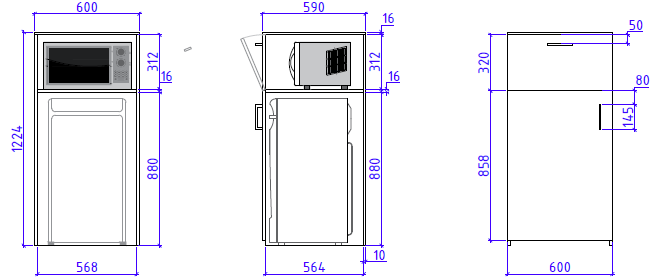 1 шт.3Шкаф:Изготовить и установить.Материал корпуса - ЛДСП – Цвет серый фактура матовая.Материал дверей -  ЛДСП – Цвет дуб бунратти/золотой фактура матовая.Задняя обшивка белого цвета. Оборудовать шкаф полками, дверцы оборудовать усиленными замками и прочными ручками.  Все навесное и дверцы с автодоводчиками хорошего качества, производство (Турция). Размеры шкафа,рисунок ниже.1 шт.4Изготовление обеденного стола с полкой, для посуды (согласно дизайн проекту).Размеры стола см. фото ниже Обеденный стол:  Изготовить и установить обеденный стол. Материал панели ЛДСП.Цвет ножек серая фактура матовая.Цвет столешницы дуб золотой.Ножки стола металлические цвет стола золотой дуб, перемычка между ножками серого цвета.1 шт.5Изготовить и поставить ДиванДвухместный диван;Длина: 2350 см. Глубина: 100 см.Материал: Ткань;Цвет: Согласовать с заказчиком. Предпочтительно серые цвета.Размеры дивана указаны ниже.1 шт.6Стеллаж для бутылей.Материал металлическая труба квадрат 50 мм* 30 мм, ножки, перемычки, боковые держатели.Окрашен в серый цвет.1 шт.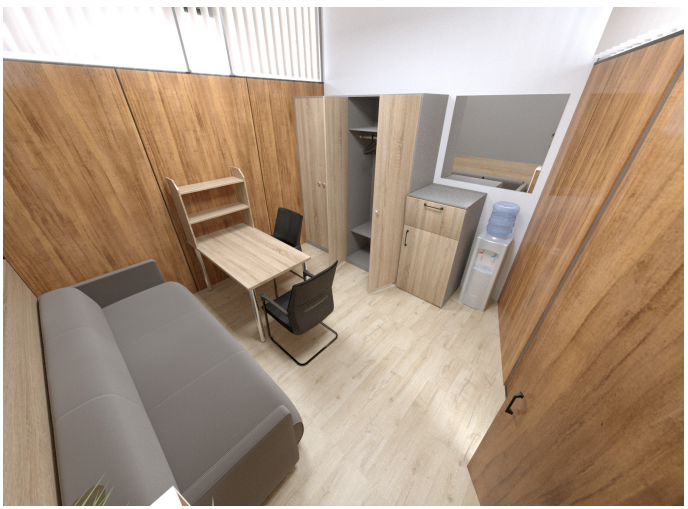 Для зачисления Кыргызских сомовДля зачисления Кыргызских сомовFor transfer of US dollars Intermediary Bank(Банк-посредник):56А:Kookmin Bank, Seoul, South Korea SWIFT: CZNBKRSEBank of Beneficiary(Банк получателя):57A:ОАО “Айыл Банк”, г. Бишкек, Кыргызская РеспубликаOAO AIYL BANK, Kyrgyz Republic, Bishkek SWIFT: AIYLKG22Номер счета: 7C78USD013Beneficiary Name (Получатель):59:ЗАО "Альфа Телеком",Счет № 1350100027537623   БИК: 135001Beneficiary Name: CJSC Alfa TelecomBeneficiary account:  NO.1350100022480485Address: KYRGYZSTAN, Bishkek, Suyumbaeva 123Purpose of payment(Назначение платежа):70:- Гарантийное обеспечение конкурсной заявки; - Гарантийное обеспечение исполнения договора от ____ №____;  В назначении указать: за что, р/счет и наименование компании. Например: Account replenishment, FOR FURTHER CREDIT TO ACCOUNT. NO.1350100022480485 CJSC Alfa Telecom  USDКОНКУРСНАЯ ЗАЯВКАКОМУ: ЗАО «Альфа Телеком» На Приглашение № ____ от «__» ________________2023 г. ОТ: ____________________________________________________________________________________                                        (наименование поставщика)Лот №1 – Срок выполнения: 10 рабочих дней с даты заключения договора.В общую стоимость, указанную поставщиком, должны быть включены все налоги, сборы и другие платежи, взимаемые в соответствии с законодательством Кыргызской Республики, накладные затраты, транспортные и другие затраты поставщика. *Сумма НДС в графах заполняется поставщиком, только в случае если он является плательщиком НДС в Кыргызской Республике на момент подачи конкурсной заявки.Данная конкурсная заявка действительна в течение 60 (шестидесяти) календарных дней с даты вскрытия конкурсных заявок. Подавая настоящую конкурсную заявку, выражаем свое согласие заключить договор (в случае признания конкурсной заявки, выигравшей) на условиях, обозначенных в Требованиях к закупке и по форме Договора согласно приложению 3 к Приглашению. В случае принятия нашей Конкурсной заявки, мы обязуемся предоставить гарантийное обеспечение исполнения Договора на сумму ________________________________________________, для надлежащего выполнения Договора и в сроки, указанные в Конкурсной документации.Также подавая конкурсную заявку подтверждаем и гарантируем свою правоспособность, наличие регистрации в установленном законодательством порядке, а также наличие необходимых разрешительных документов на осуществление нашей деятельности. Гарантируем, что лицо, подписавшее настоящую конкурсную заявку, обладает всеми необходимыми полномочиями на ее подписание. Срок выполнения: 10 рабочих дней с даты заключения договора.В общую стоимость, указанную поставщиком, должны быть включены все налоги, сборы и другие платежи, взимаемые в соответствии с законодательством Кыргызской Республики, накладные затраты, транспортные и другие затраты поставщика. *Сумма НДС в графах заполняется поставщиком, только в случае если он является плательщиком НДС в Кыргызской Республике на момент подачи конкурсной заявки.Данная конкурсная заявка действительна в течение 60 (шестидесяти) календарных дней с даты вскрытия конкурсных заявок. Подавая настоящую конкурсную заявку, выражаем свое согласие заключить договор (в случае признания конкурсной заявки, выигравшей) на условиях, обозначенных в Требованиях к закупке и по форме Договора согласно приложению 3 к Приглашению. В случае принятия нашей Конкурсной заявки, мы обязуемся предоставить гарантийное обеспечение исполнения Договора на сумму ________________________________________________, для надлежащего выполнения Договора и в сроки, указанные в Конкурсной документации.Также подавая конкурсную заявку подтверждаем и гарантируем свою правоспособность, наличие регистрации в установленном законодательством порядке, а также наличие необходимых разрешительных документов на осуществление нашей деятельности. Гарантируем, что лицо, подписавшее настоящую конкурсную заявку, обладает всеми необходимыми полномочиями на ее подписание. Техническое заданиеТехническое заданиеТехническое задание№  п/пНаименование работПодробное описание работКол-во, тираж, объем«ПОКУПАТЕЛЬ»«ПОСТАВЩИК»ЗАО «Альфа Телеком»Генеральный директор________________ Мамытов Н.Т.  М.П.___________________   М.П.«ПОКУПАТЕЛЬ»«ПОСТАВЩИК»ЗАО «Альфа Телеком»Генеральный директор________________ Мамытов Н.Т.  М.П.___________________   М.П.«ПОКУПАТЕЛЬ»ЗАО «Альфа Телеком»г. Бишкек, ул. Суюмбаева, 123ИНН 00406200910056ОКПО 26611735УКГНС 999 по ККНБИК: 109018Бишкекский центральный филиалОАО "Оптима Банк"г.Бишкек, ул.Киевская, 104/1р/с 1091820182530113Для перечисления ГОИД:ОАО “Айыл Банк”, г. Бишкек,Получатель: ЗАО "Альфа Телеком",Счет № 1350100027537623 БИК: 135001Генеральный директор__________________Мамытов Н.Т.«ПОСТАВЩИК»_____________________________Приложение 1 к договору на поставкуПриложение 1 к договору на поставкуПриложение 1 к договору на поставкуПриложение 1 к договору на поставку№ _____  от ____  2023г.№ _____  от ____  2023г.№ _____  от ____  2023г.№ _____  от ____  2023г.«____»________________2022 года                                                                                                                                                           г.Бишкек«____»________________2022 года                                                                                                                                                           г.Бишкек«____»________________2022 года                                                                                                                                                           г.Бишкек«____»________________2022 года                                                                                                                                                           г.БишкекСПЕЦИФИКАЦИЯСПЕЦИФИКАЦИЯСПЕЦИФИКАЦИЯСПЕЦИФИКАЦИЯЛот №2 Мебель ЦПО ЦУМЛот №2 Мебель ЦПО ЦУМЛот №2 Мебель ЦПО ЦУМЛот №2 Мебель ЦПО ЦУМПодробное описание продукцииКол-во, шт.Ст-ть за ед-цу, сом (с НДС)Ст-ть за ед-цу, сом«ПОКУПАТЕЛЬ»«ПОСТАВЩИК»ЗАО «Альфа Телеком»Генеральный директор________________ Мамытов Н.Т.  М.П.___________________   М.П.Наименование продукцииПодробное описание продукцииКол-во Цена за ед., сом Цена за ед., сом Общая стоимость, сомИтого: Итого: Итого: Итого: «ПОКУПАТЕЛЬ»ЗАО «Альфа Телеком»Генеральный директор__________________Мамытов Н.Т.«ПОСТАВЩИК»___________________«ПОКУПАТЕЛЬ»«ПОСТАВЩИК»ЗАО «Альфа Телеком»Генеральный директор________________ Мамытов Н.Т.  М.П.___________________   М.П.